ŘEŠENÍLineární jednoúběžníková a dvojúběžníková perspektiva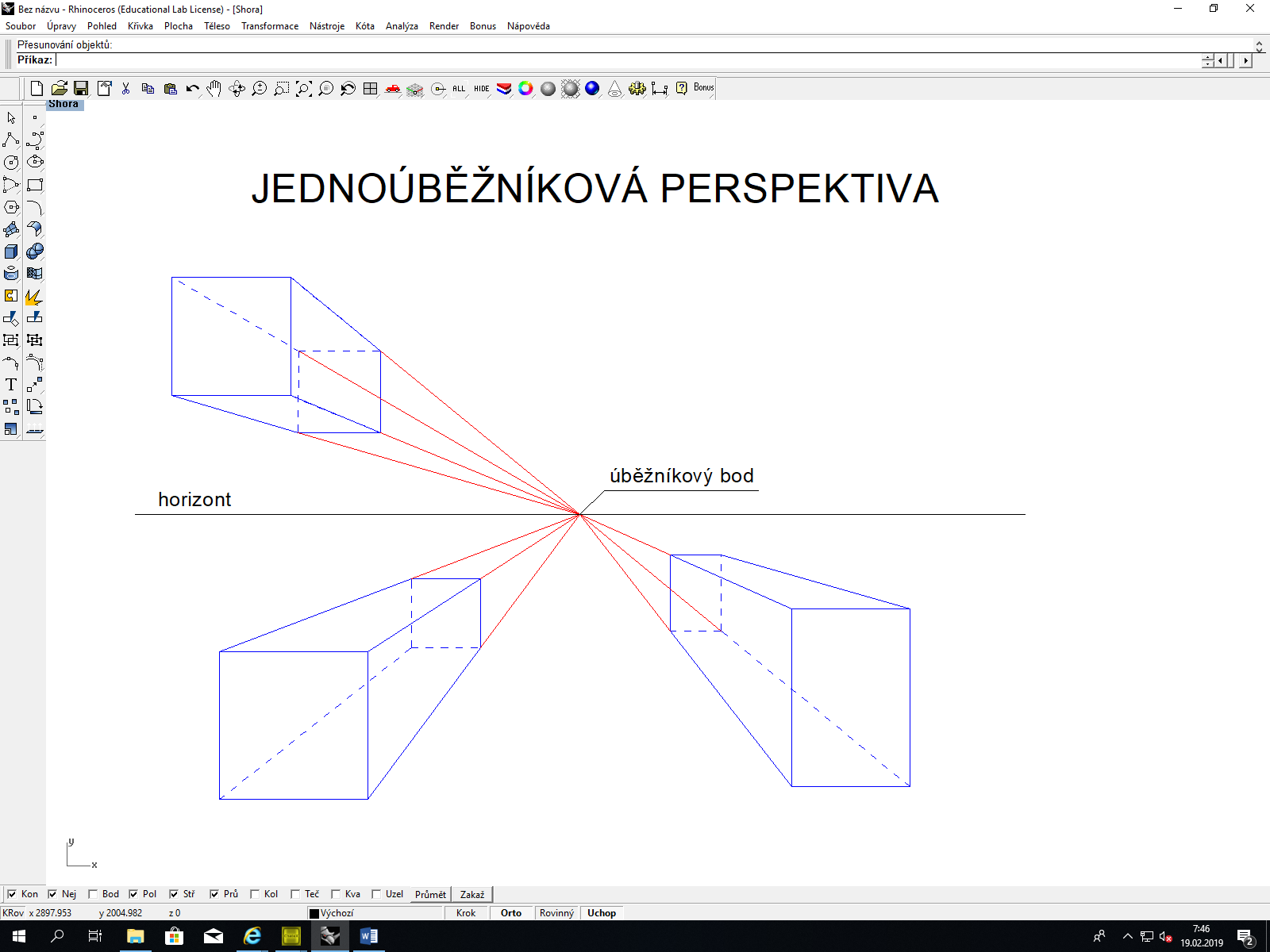 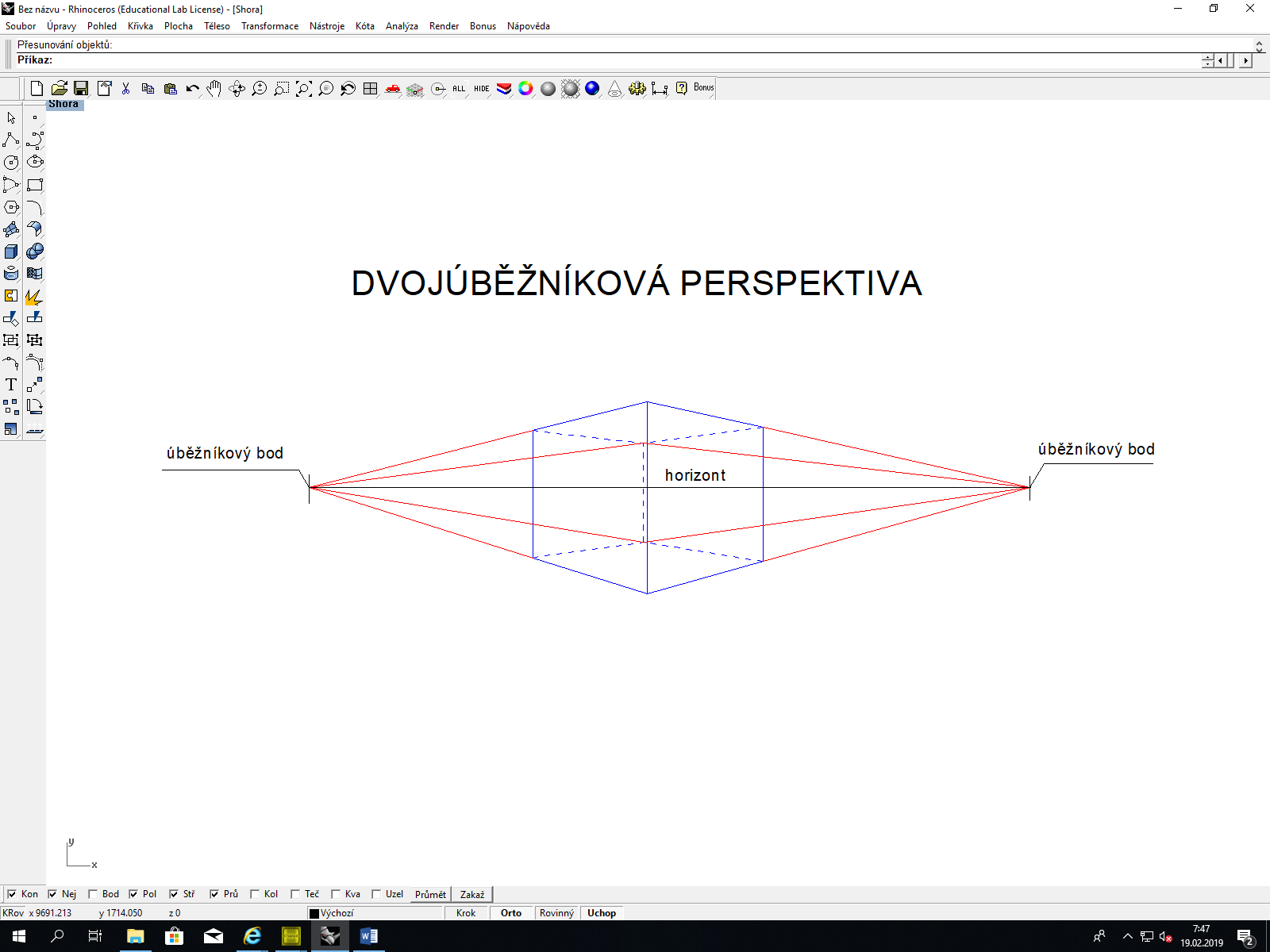 